MODULO DI ADESIONE AL CORSO DI FORMAZIONECompetenze ed educazione civica: orizzonti di cittadinanza attiva IIS B. Russell a.s. 2020 - 2021 Nome e Cognome ________________________________Docente con contratto a Tempo 1 a) determinato b) indeterminato  Materia di insegnamento e Classe di Concorso___________________________Docente nel Primo biennio Secondo biennio/Quinto annoEntrambiCoordinatore di educazione civica in una o più classi nel corrente a.s.                      SI                                     NO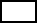 Data, 		